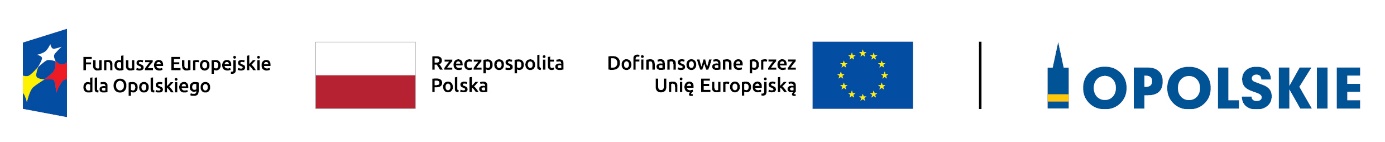 ZAŁĄCZNIK NR 2WZÓR WNIOSKU O DOFINANSOWANIE 
(zakres EFS+)Opole, czerwiec 2023 r.WNIOSEK O DOFINANSOWANIE PROJEKTUZE ŚRODKÓW EUROPEJSKIEGO FUNDUSZU SPOŁECZNEGO PLUSW RAMACH FUNDUSZY EUROPEJSKICH DLA OPOLSKIEGO 2021-20271.1 Identyfikacja naboru1.2 Partnerstwo w projekcie2.1 Dane teleadresowe siedziby wnioskodawcy2.2 Identyfikacja i klasyfikacja wnioskodawcy2.3 Dane teleadresowe do korespondencji2.4 Osoby do kontaktu w ramach projektu2.5 Osoby uprawnione do podpisania wniosku o dofinansowanie2.6 Pomoc uzyskana przez wnioskodawcę2.7 PartnerzyPartner nr …2.7.1 Dane teleadresowe siedziby partnera2.7.2 Identyfikacja i klasyfikacja partnera2.7.3 Pomoc uzyskana przez partnera3.1 Informacje podstawowe3.2 Okres realizacji projektu3.3 Miejsce realizacji projektu3.4 Charakterystyka projektu3.5 Klasyfikacja projektu3.6 Identyfikacja projektów komplementarnych i efektów synergii3.7 Informacje dodatkowe4.1 Wskaźniki produktu obowiązkowe4.2 Wskaźniki produktu dodatkowe4.3 Wskaźniki rezultatu obowiązkowe4.4 Wskaźniki rezultatu dodatkowe4.5 Podsumowanie w podziale na realizatorówWnioskodawca/partner4.5.1 Wskaźniki produktu obowiązkowe4.5.2 Wskaźniki produktu dodatkowe4.5.3 Wskaźniki rezultatu obowiązkowe4.5.4 Wskaźniki rezultatu dodatkowe5.1 Zakres rzeczowo-finansowyZadanie nr …Wydatki rzeczywiście ponoszoneWydatki rozliczane ryczałtowoPodsumowanie zadania nr …Koszty pośrednieWydatki rozliczane ryczałtowoPodsumowanie – koszty pośrednie5.2 Podsumowanie budżetu5.3 Podsumowanie w ramach zadań5.4 Podsumowanie w ramach kategorii kosztów5.5 Podsumowanie w ramach kategorii podlegających limitom5.6 Podsumowanie w podziale na realizatorówWnioskodawca/partner5.6.1 Podsumowanie budżetu5.6.2 Podsumowanie w ramach zadań5.6.3 Podsumowanie w ramach kategorii kosztów5.6.4 Podsumowanie w ramach kategorii podlegających limitom5.7 Informacje dodatkowe6.1 Źródła finansowania wydatków projektu – nie objęte pomocą publiczną6.2 Źródła finansowania wydatków projektu – objęte pomocą publiczną6.3 Źródła finansowania wydatków projektu – objęte pomocą de minimis6.4 Źródła finansowania wydatków projektu - razem6.5 Weryfikacja poziomu dofinansowania7.1 Informacje podstawowe7.2 Analiza ryzyka8.1 Wydatki zgodne z ustawą prawo zamówień publicznych8.2 Wydatki zgodne z zasadą konkurencyjności9.1 Zrównoważony rozwój oraz zasada DNSH9.2 Równość szans i niedyskryminacja9.3 Równość kobiet i mężczyzn10.1 Lista kryteriów wyboru11.1 Informacje podstawowe11.2 Osoby odpowiedzialne za promocję projektu11.3 Projekt w internecie11.4 Plan działań promocyjnychSek12.1 Lista oświadczeńNumer wnioskuData złożenia wnioskuKorektaData złożenia korektyNazwa wnioskodawcyTytuł projektuRozpoczęcie realizacjiZakończenie rzeczoweZakończenie finansoweWydatki ogółemWydatki kwalifikowalneWydatki niekwalifikowalneDofinansowanieDofinansowanie z EFS+Dofinansowanie z budżetu państwaWkład własnyKoszty pośrednie – wydatki kwalifikowalnePomoc publicznaSekcja 1. Informacje ogólneNumer naboruWybór niekonkurencyjnyOś priorytetowa FEO 2021-2027Działanie FEO 2021-2027Cel politykiCele szczegółoweCele operacyjneStrategii Opolskie 2030Projekt partnerskiPartnerstwo publiczno-prywatneLiczba partnerów w projekcieNumerNazwa partneraSekcja 2. Charakterystyka wnioskodawcy i partnerówNazwa wnioskodawcyKrajWojewództwoPowiatGminaMiejscowośćKod pocztowyUlicaNumer budynkuNumer lokaluTelefone-mailSkrytka ePUAPStrona internetowaForma prawnaForma własnościWielkość przedsiębiorstwaMożliwość odzyskania VATUzasadnienie braku możliwości odzyskania lub odliczania poniesionego ostatecznie podatku VATREGONNIPRodzaj działalności gospodarczejPKD wnioskodawcyNazwa i numer dokumentu rejestrowegoInne dokumentyNazwa wnioskodawcyKrajWojewództwoPowiatGminaMiejscowośćKod pocztowyUlicaNumer budynkuNumer lokaluTelefone-mailLp.ImięNazwiskoStanowiskoe-mailTelefonLp.ImięNazwiskoStanowiskoe-mailTelefonRodzaj pomocyKwotaPomoc de minimis uzyskana w ciągu ostatnich 3 lat€Pomoc publiczna uzyskana na realizację danego przedsięwzięcia€Nazwa partneraKrajWojewództwoPowiatGminaMiejscowośćKod pocztowyUlicaNumer budynkuNumer lokaluTelefone-mailStrona internetowaForma prawnaForma własnościWielkość przedsiębiorstwaMożliwość odzyskania VATUzasadnienie braku możliwości odzyskania lub odliczania poniesionego ostatecznie podatku VATREGONNIPRodzaj działalności gospodarczejPKD partneraNazwa i numer dokumentu rejestrowegoInne dokumentyRodzaj pomocyKwotaPomoc de minimis uzyskana w ciągu ostatnich 3 lat€Pomoc publiczna uzyskana na realizację danego przedsięwzięcia€Sekcja 3. Informacje o projekcieTytuł projektuOpis projektuW projekcie występuje leasingData odData do (zakończenie rzeczowe)Data do (zakończenie finansowe)Lp.Województwo Powiat Gmina Miejscowość Typ projektuPowiązanie ze strategiamiPomoc publicznaNiestandardowy sposób rozliczania KEDuży projektInstrumenty finansoweOperacja strategicznego znaczeniaRozliczanie wnioskami częściowymiRodzaj działalności gospodarczejZakres interwencjiForma wsparciaTemat uzupełniającyRealizacja instrumentów terytorialnychWymiar równości płciBranże kluczowePozycja nr …Pozycja nr …Nazwa beneficjenta i tytuł projektuDane o projekcieOpis powiązaniaPlanowany efekt synergiiTyp i zakres komplementarnościCel realizacji projektu i jego wpływ na realizację celów FEO 2021-2027Cel realizacji projektu i jego wpływ na realizację celów FEO 2021-2027Cel realizacji projektu i jego wpływ na realizację celów FEO 2021-2027Cel realizacji projektu i jego wpływ na realizację celów FEO 2021-2027Grupy doceloweGrupy doceloweGrupy doceloweGrupy doceloweGrupa objęta wsparciemKobiety Mężczyźni OgółemOsoby Podmioty Wpływ projektu na realizację kierunków działań Strategii Opolskie 2030Wpływ projektu na realizację kierunków działań Strategii Opolskie 2030Wpływ projektu na realizację kierunków działań Strategii Opolskie 2030Wpływ projektu na realizację kierunków działań Strategii Opolskie 2030Sekcja 4. Wskaźniki projektuWskaźnik nr 1 horyzontalnyWskaźnik nr 1 horyzontalnyWskaźnik nr 1 horyzontalnyWskaźnik nr 1 horyzontalnyWskaźnik nr 1 horyzontalnyWskaźnik nr 1 horyzontalnyNazwa wskaźnikaJednostka miaryWartość docelowaWartość docelowaWartość docelowaNazwa wskaźnikaJednostka miaryKobiety Mężczyźni Ogółem Nazwa wskaźnikaSposób pomiaruSzczegóły realizacjiWskaźnik nr …Wskaźnik nr …Wskaźnik nr …Wskaźnik nr …Wskaźnik nr …Wskaźnik nr …Nazwa wskaźnikaJednostka miaryWartość docelowaWartość docelowaWartość docelowaNazwa wskaźnikaJednostka miaryKobiety Mężczyźni Ogółem Nazwa wskaźnikaSposób pomiaruSzczegóły realizacjiWskaźnik nr …Wskaźnik nr …Wskaźnik nr …Wskaźnik nr …Wskaźnik nr …Wskaźnik nr …Nazwa wskaźnikaJednostka miaryWartość docelowaWartość docelowaWartość docelowaNazwa wskaźnikaJednostka miaryKobiety Mężczyźni Ogółem Nazwa wskaźnikaSposób pomiaruSzczegóły realizacjiWskaźnik nr …Wskaźnik nr …Wskaźnik nr …Wskaźnik nr …Wskaźnik nr …Wskaźnik nr …Wskaźnik nr …Wskaźnik nr …Wskaźnik nr …Nazwa wskaźnikaJednostka miaryWartość bazowaWartość bazowaWartość bazowaWartość docelowaWartość docelowaWartość docelowaNazwa wskaźnikaJednostka miaryKobiety Mężczyźni Ogółem Kobiety Mężczyźni Ogółem Nazwa wskaźnikaSposób pomiaruSzczegóły realizacjiWskaźnik nr …Wskaźnik nr …Wskaźnik nr …Wskaźnik nr …Wskaźnik nr …Wskaźnik nr …Wskaźnik nr …Wskaźnik nr …Wskaźnik nr …Nazwa wskaźnikaJednostka miaryWartość bazowaWartość bazowaWartość bazowaWartość docelowaWartość docelowaWartość docelowaNazwa wskaźnikaJednostka miaryKobiety Mężczyźni Ogółem Kobiety Mężczyźni Ogółem Nazwa wskaźnikaSposób pomiaruSzczegóły realizacjiWskaźnikJednostka miaryWartość docelowaWartość docelowaWartość docelowaWskaźnikJednostka miaryKobiety Mężczyźni Ogółem WskaźnikJednostka miaryWartość docelowaWartość docelowaWartość docelowaWskaźnikJednostka miaryKobiety Mężczyźni Ogółem Wskaźnik Jednostka miaryWartość bazowaWartość bazowaWartość bazowaWartość docelowaWartość docelowaWartość docelowaWskaźnik Jednostka miaryKobiety Mężczyźni Ogółem Kobiety Mężczyźni Ogółem Wskaźnik Jednostka miaryWartość bazowaWartość bazowaWartość bazowaWartość docelowaWartość docelowaWartość docelowaWskaźnik Jednostka miaryKobiety Mężczyźni Ogółem Kobiety Mężczyźni Ogółem Sekcja 5. Harmonogram rzeczowo-finansowyNazwa zadaniaOkres realizacjiOpis i uzasadnienie zadaniaOpis i uzasadnienie zadaniaWydatek nr …Wydatek nr …Wydatek nr …Wydatek nr …Wydatek nr …Wydatek nr …Wydatek nr …Realizator Kategoria kosztuNazwa kosztuOpis kosztuLimity Szczegóły wydatkuJednostka miaryCena jednostkowaLiczbaWydatki ogółemWydatki kwalifikowalneDofinansowanieSzczegóły wydatkuKwota ryczałtowa nr …Kwota ryczałtowa nr …Kwota ryczałtowa nr …Kwota ryczałtowa nr …Kwota ryczałtowa nr …Realizator Nazwa ryczałtuNazwa wskaźnikaNazwa wskaźnikaNazwa wskaźnikaNazwa wskaźnikaWartość wskaźnikaLimity Szczegóły wydatkuWydatki ogółemWydatki kwalifikowalneDofinansowanie Szczegóły wydatkuStawka jednostkowa nr…Stawka jednostkowa nr…Stawka jednostkowa nr…Stawka jednostkowa nr…Stawka jednostkowa nr…Stawka jednostkowa nr…RealizatorNazwa ryczałtuLimity Szczegóły wydatkuIlość stawekWysokość stawkiWydatki ogółemWydatki kwalifikowalneDofinansowanie Szczegóły wydatkuW ramach wydatkówWydatki ogółemWydatki kwalifikowalneDofinansowanie Wydatki rzeczywiście ponoszoneWydatki rozliczane ryczałtowoRazem W ramach kategorii podlegających limitomWydatki ogółemWydatki kwalifikowalneDofinansowanie Nazwa zadaniaWysokość kosztów pośrednich niższa niż maksymalny poziom określony wybraną stawkąOkres realizacjiKoszty pośrednieOpis i uzasadnienie zadaniaOpis i uzasadnienie zadaniaOpis i uzasadnienie zadaniaStawka ryczałtowa nr …Stawka ryczałtowa nr …Stawka ryczałtowa nr …Stawka ryczałtowa nr …Stawka ryczałtowa nr …Stawka ryczałtowa nr …Realizator Nazwa ryczałtuLimitySzczegóły wydatku Maksymalna stawka ryczałtowa Rzeczywista stawka ryczałtowaWydatki ogółemWydatki kwalifikowalneDofinansowanie Szczegóły wydatku Stawka jednostkowa nr …Stawka jednostkowa nr …Stawka jednostkowa nr …Stawka jednostkowa nr …Stawka jednostkowa nr …Stawka jednostkowa nr …Realizator Nazwa ryczałtuLimitySzczegóły wydatku Ilość stawekWysokość stawkiWydatki ogółemWydatki kwalifikowalneDofinansowanie Szczegóły wydatku W ramach wydatkówWydatki ogółemWydatki kwalifikowalneDofinansowanie Wydatki rzeczywiście ponoszoneWydatki rozliczane ryczałtowoRazem W ramach kategorii podlegających limitomWydatki ogółemWydatki kwalifikowalneDofinansowanie Pozycja podsumowaniaWydatki ogółemWydatki kwalifikowalneDofinansowanie Wkład własny kwalifikowalnyOgółem wydatki rzeczywiście ponoszoneOgółem wydatki rzeczywiście ponoszone (nie objęte pomocą publiczną)Ogółem wydatki rzeczywiście ponoszone (objęte pomocą publiczną)Ogółem wydatki rzeczywiście ponoszone (objęte pomocą de minimis)Ogółem wydatki rozliczane ryczałtowoOgółem wydatki rozliczane ryczałtowo (nie objęte pomocą publiczną)Ogółem wydatki rozliczane ryczałtowo (objęte pomocą publiczną)Ogółem wydatki rozliczane ryczałtowo (objęte pomocą de minimis)Ogółem wydatki Ogółem wydatki (nie objęte pomocą publiczną)Ogółem wydatki (objęte pomocą publiczną)Ogółem wydatki (objęte pomocą de minimis)Koszty bezpośrednieKoszty pośrednieKoszt przypadający na jednego uczestnikaKoszt przypadający na jeden podmiot objęty wsparciemZadanieWydatki ogółemWydatki kwalifikowalneDofinansowanie Wkład własny kwalifikowalnyZadanie nr …Koszty pośrednieKategoria kosztówWydatki ogółemWydatki kwalifikowalneDofinansowanie Wkład własny kwalifikowalnyLimitWydatki ogółemWydatki kwalifikowalneDofinansowanie Wkład własny kwalifikowalnyPozycja podsumowaniaWydatki ogółemWydatki kwalifikowalneDofinansowanie Wkład własny kwalifikowalnyOgółem wydatki rzeczywiście ponoszoneOgółem wydatki rozliczane ryczałtowoOgółem wydatkiKoszty bezpośrednieKoszty pośrednieZadanieWydatki ogółemWydatki kwalifikowalneDofinansowanie Wkład własny kwalifikowalnyZadanie nr …Koszty pośrednieKategoria kosztówWydatki ogółemWydatki kwalifikowalneDofinansowanie Wkład własny kwalifikowalnyLimitWydatki ogółemWydatki kwalifikowalneDofinansowanie Wkład własny kwalifikowalnyUzasadnienie kosztówMetodologia wyliczania dofinasowania i wkładu własnego w ramach wydatków objętych pomocą publiczną i pomocą de minimisSekcja 6. Źródła finansowania wydatkówŹródło finansowaniaWydatki ogółemWydatki kwalifikowalneŹródło finansowania1 Dofinansowanie, w tym:1.1 Dofinansowanie z EFS+1.2 Dofinansowanie z budżetu państwa2 Razem wkład własny, w tym:2.1 Krajowe środki publiczne, w tym:2.1.1 Budżet państwa2.1.2 Budżet jednostek samorządu terytorialnego2.1.3 Inne publiczne, w tym:2.1.3.1 Fundusz Pracy2.1.3.2 Państwowy Fundusz Rehabilitacji Osób Niepełnosprawnych2.1.3.3 Inne2.2 PrywatneŹródło finansowaniaWydatki ogółemWydatki kwalifikowalneŹródło finansowania1 Dofinansowanie, w tym:1.1 Dofinansowanie z EFS+1.2 Dofinansowanie z budżetu państwa2 Razem wkład własny, w tym:2.1 Krajowe środki publiczne, w tym:2.1.1 Budżet państwa2.1.2 Budżet jednostek samorządu terytorialnego2.1.3 Inne publiczne, w tym:2.1.3.1 Fundusz Pracy2.1.3.2 Państwowy Fundusz Rehabilitacji Osób Niepełnosprawnych2.1.3.3 Inne2.2 PrywatneŹródło finansowaniaWydatki ogółemWydatki kwalifikowalneŹródło finansowania1 Dofinansowanie, w tym:1.1 Dofinansowanie z EFS+1.2 Dofinansowanie z budżetu państwa2 Razem wkład własny, w tym:2.1 Krajowe środki publiczne, w tym:2.1.1 Budżet państwa2.1.2 Budżet jednostek samorządu terytorialnego2.1.3 Inne publiczne, w tym:2.1.3.1 Fundusz Pracy2.1.3.2 Państwowy Fundusz Rehabilitacji Osób Niepełnosprawnych2.1.3.3 Inne2.2 PrywatneŹródło finansowaniaWydatki ogółemWydatki kwalifikowalneŹródło finansowania1 Dofinansowanie, w tym:1.1 Dofinansowanie z EFS+1.2 Dofinansowanie z budżetu państwa2 Razem wkład własny, w tym:2.1 Krajowe środki publiczne, w tym:2.1.1 Budżet państwa2.1.2 Budżet jednostek samorządu terytorialnego2.1.3 Inne publiczne, w tym:2.1.3.1 Fundusz Pracy2.1.3.2 Państwowy Fundusz Rehabilitacji Osób Niepełnosprawnych2.1.3.3 Inne2.2 PrywatneDofinansowanie Maksymalny procentowy poziom dofinansowaniaMaksymalny poziom dofinansowaniaDofinansowanie w projekcieDofinansowanie z EFS+Dofinansowanie z budżetu państwaRazem Sekcja 7. Potencjał do realizacji projektuDoświadczenie Opis sposobu zarządzania projektemOpis wkładu rzeczowegoOpis potencjału finansowegoPotencjał kadrowy do realizacji projektuOpis rekrutacji uczestników projektuPozycja nr …Pozycja nr …Pozycja nr …Pozycja nr …Opis zidentyfikowanego ryzykaPrawdopodobieństwo wystąpieniaSkutek wystąpieniaMechanizm zapobieganiaSekcja 8. Zgodność projektu z zasadą konkurencyjności/ ustawą prawo zamówień publicznychLp.Tryb proceduryPrzedmiot zamówieniaTermin rozpoczęcia proceduryLp.Przedmiot zamówieniaTermin rozpoczęcia procedurySekcja 9. Zgodność projektu z politykami horyzontalnymi UEUzasadnienieUzasadnienie Uzasadnienie WpływUzasadnienie Uzasadnienie WpływSekcja 10. Kryteria wyboru projektuLp.Nazwa kryteriumUzasadnienie spełnienia Sekcja 11. Promocja projektuOpis Lp.Imię Nazwisko Stanowisko e-mail Telefon Lp.Typ działaniaOpis Okres realizacjiSekcja 12. OświadczeniaLp.Treść oświadczenia